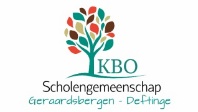 Geraardsbergen ,26 maart 2021Beste ouders,Betreft: Opschorting van de lessen binnen het kleuter en lager onderwijs vanaf maandag 29 maart 2021Naar aanleiding van de gewijzigde berichtgeving nemen we als scholengemeenschap onderstaande maatregelen:- De besturen van onze scholengemeenschap hebben beslist dat ook de kleuterschool de deuren sluit.- Voor- en naschoolse opvang wordt tot een minimum herleid én richt zich alleen naar ouders die in zorg-, veiligheids- en distributiesector werken. Zij worden bevraagd via het (digitaal) platform van de school.-De school voorziet noodopvang tijdens de schooluren voor kinderen van ouders uit de cruciale sectoren (zorg,….).- Elke leerkracht zal tijdens de laatste week voor de paasvakantie naast een paar digitale contactmomenten(lager onderwijs) met welbevinden als prioriteit eveneens een aantal kindvriendelijke opdrachten(kleuter -en lager onderwijs) voorzien.De laatste week van de paasvakantie zullen wij u opnieuw via het (digitaal) platform op de hoogte brengen van hopelijk de heropening van de scholen op 19 april 2021.Wij rekenen op jullie begrip en ondersteuning.Hartelijke groet, Directie en personeel SG Geraardsbergen - Deftinge